PENNSYLVANIAPUBLIC UTILITY COMMISSIONHarrisburg, PA. 17105-3265							       Public Meeting held July 24, 2014Commissioners Present:Robert F. Powelson, ChairmanJohn F. Coleman, Jr., Vice ChairmanJames H. Cawley, CommissionerPamela A. Witmer, CommissionerGladys M. Brown, Commissioner Letter/Petition for Approval of Board Members	 		M-00031715F0003 Ms. Linda Evers and Mr. William DeFalcoto the Board of Directors of the Sustainable Energy Fund of Central Eastern PennsylvaniaORDERBY THE COMMISSION:	Before the Commission is a letter petition of the PPL Sustainable EnergyFund of Central Eastern Pennsylvania (SEF) dated May 30, 2014, for approval of two individuals to its Board of Directors.  This approval is required under the PPL Company restructuring settlement. Application of Pennsylvania Power & Light Company for Approval of its Restructuring Plan Under Section 2806 of the Public Utility Code, et al, Docket No. R-00973954 (Opinion and Order entered August 27, 1998).  Commission approval of the proposed directors is also required by SEF’s governing bylaws. PP&L Inc. Sustainable Energy Fund By-laws, Docket No. R-00973954 (Order entered June 2, 2000) and Request for Approval of Revisions to the Bylaws of the PPL Sustainable Energy Fund of Central Eastern Pennsylvania, Docket No. M-00031715F0003 (Order entered April 1, 2011).The SEF has one vacancy and one pending vacancy on the Board of Directors.  The SEF’s Board of Directors voted to approve Ms. Linda R. Evers at its Board meeting of April 30, 2014, and approved Mr. William M. DeFalco at a Board meeting on May 16, 2014.  Ms. Evers will be replacing former Board member Andrew Stein who resigned his position on the Board.  Mr. Stein’s resignation was formally accepted at the Board meeting on June 19, 2014.  Mr. DeFalco will be replacing Board member Alan Roman who is scheduled to resign upon PUC approval of Mr. DeFalco to the SEF Board.Linda Evers is Chair of Stevens & Lee’s Energy, Communications and Public Utility Group. She represents public utilities and other companies in matters before governmental and regulatory agencies, including the Pennsylvania Public Utility Commission and New Jersey Board of Public Utilities. With over 18 years of experience counseling utilities, Ms. Evers provides significant and practical experience to help clients achieve favorable results that are cost-effective and make a positive impact on their financial conditions. Prior to joining Stevens & Lee, Ms. Evers served as long-time in-house counsel for FirstEnergy, one of the largest investor-owned utilities in the nation.William DeFalco has nearly 30 years of banking experience, with over 25 years in commercial lending.  After completion of formal credit training at the former United Jersey Bank, his ability to effectively craft creative solutions for customers, while maintaining credit portfolio quality, propelled him to management positions in both credit and lending at various Delaware Valley community banks.  Bill is currently a Senior Vice President and Acting Chief Credit Officer at Meridian Bank.  He holds a BS in Business Management from the University of Scranton.The SEF’s Board and staff conducted a search process for qualified board members in the latter part of 2013 and the 2 new board members were selected from respondents to the search.  The search process was conducted in conformity with the SEF’s bylaws, as amended, and as approved by the Commission.  Further, the SEF’s recruitment process followed the PA Sustainable Energy Board Best Practice for Nomination, Election and Approval of Directors.  Based on a review of all relevant information, we find these nominees to be well qualified to serve on the SEF’s Board of Directors and approve their nominations.THEREFORE, IT IS ORDERED:1. 	That the nominations of Ms. Linda R. Evers and Mr. William M. DeFalco to the Sustainable Energy Fund Board of Directors are hereby approved.2. 	That a copy of this order be served on Ms. Linda R. Evers and Mr. William M. DeFalco, the Sustainable Energy Fund, the Office of Consumer Advocate and the Office of Small Business Advocate. BY THE COMMISSION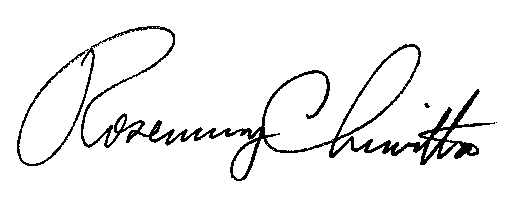                                               Rosemary Chiavetta                                                                                                 Secretary(SEAL)ORDER ADOPTED: July 24, 2014ORDER ENTERED:  July 24, 2014		